ΦΥΛΛΟ ΕΡΓΑΣΙΑΣ 2Το σταυρόλεξο των  θεών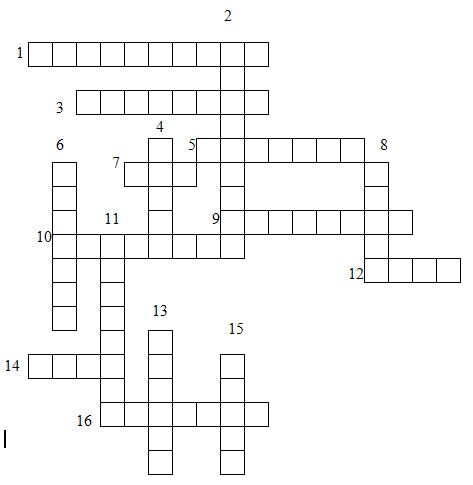 οριζόντια						κάθετα1. θεός της θάλασσας				2. θεός της μουσικής και του φωτός3. θεός του κρασιού				4. ταχυδρόμος  των θεών5. εκεί κατοικούσαν οι θεοί			6. θεά της γεωργίας7. γυναίκα του Δία				 	8. θεά του σπιτιού10. θεός της φωτιάς				11. η τροφή των θεών9. θεά της ομορφιάς				13. το ποτό των θεών12. θεός του πολέμου				15. θεά της σοφίας16. θεά του κυνηγιού	